RELATÓRIO DE RECEBIMENTO DE ANIMAIS SILVESTRES DO MÊS DE JANEIRO PROVENIENTES DO MUNICÍPIO ITUPEVA.TABELA RESUMO RELAÇÃO DE ÓBITOS DE ANIMAIS SILVESTRES TABELA RESUMORELAÇÃO DE SOLTURAS DE ANIMAIS SILVESTRES TABELA RESUMOANIMAIS SILVESTRES PROVENIENTES DO MUNICÍPIO ITUPEVA QUE PERMANECEM EM PROCESSO DE REABILITAÇÃO NA ASSOCIAÇÃO MATA CILIARRELATÓRIO FOTOGRÁFICO DE ANIMAIS SILVESTRES NO MÊS DE JANEIRO DO MUNICÍPIO DE ITUPEVA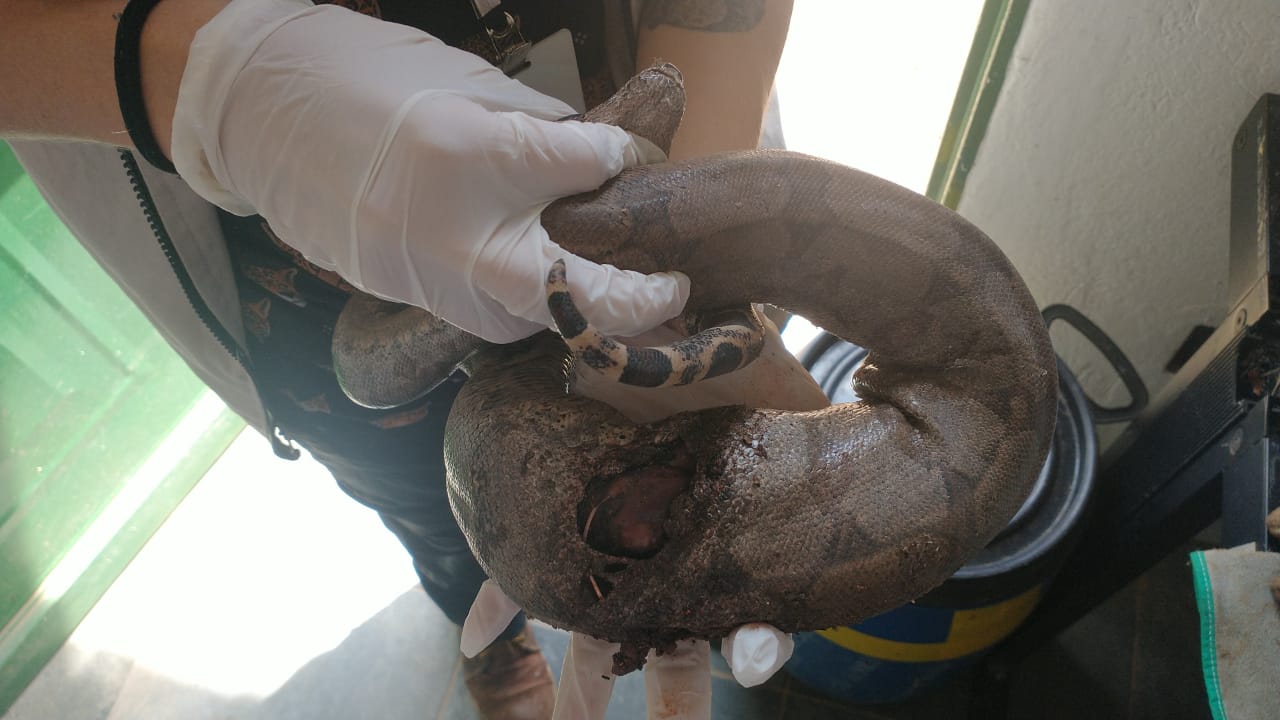  (41941) - Jiboia, ferida com ferramenta, apresenta exposição óssea, órgãos e fratura de coluna. Entregue pela Prefeitura de Itupeva no dia 02-01-23.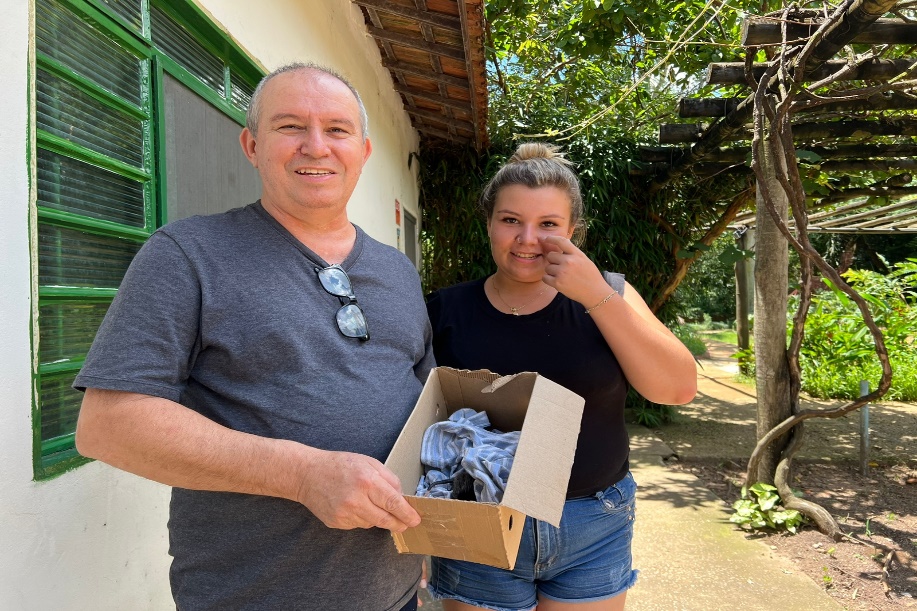  (41954) – Gambá-de-orelha-branca, encontrada dentro de residência. Entregue por munícipes de Itupeva no dia 02-01-23.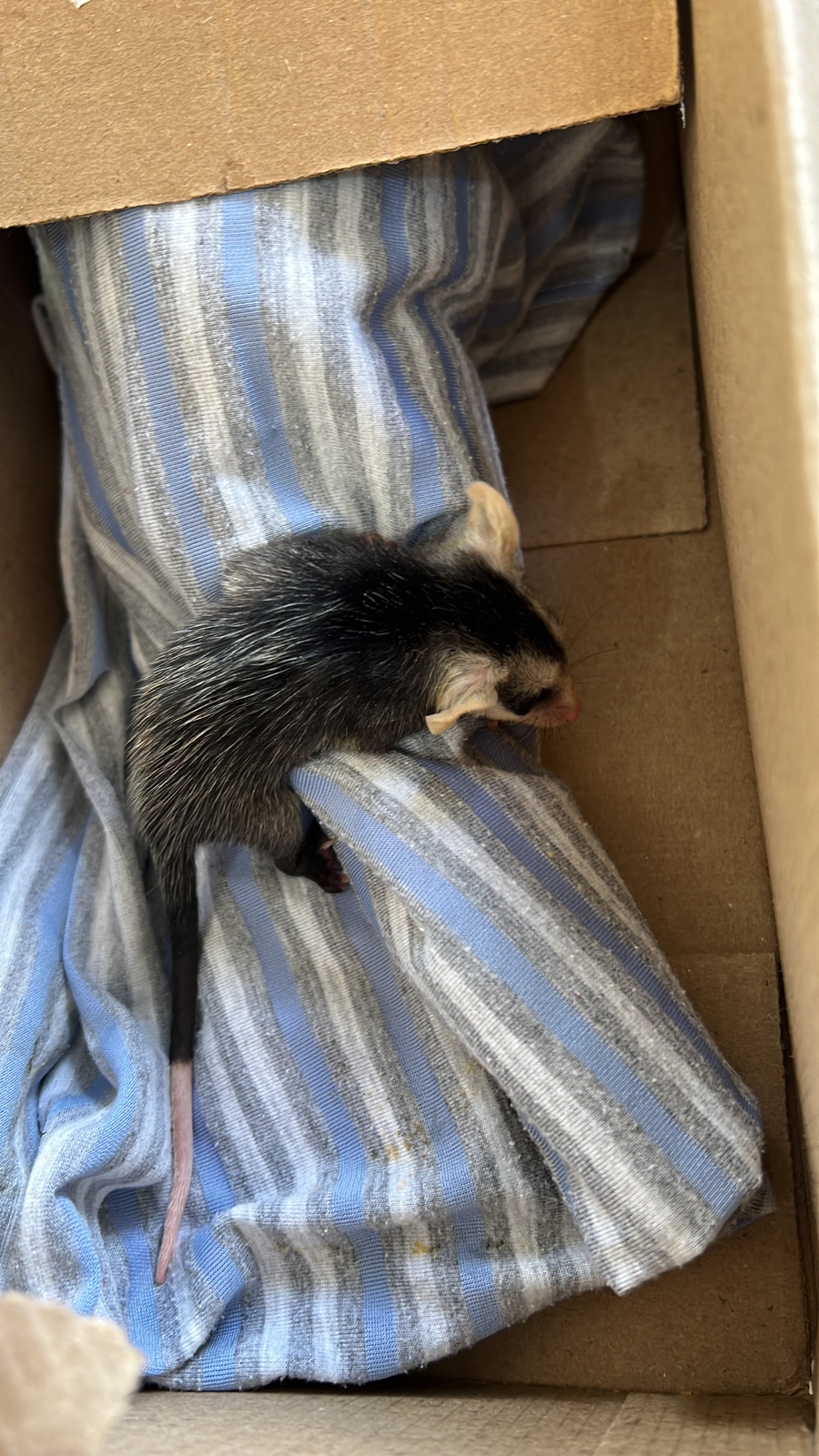 (41954) – Gambá-de-orelha-branca.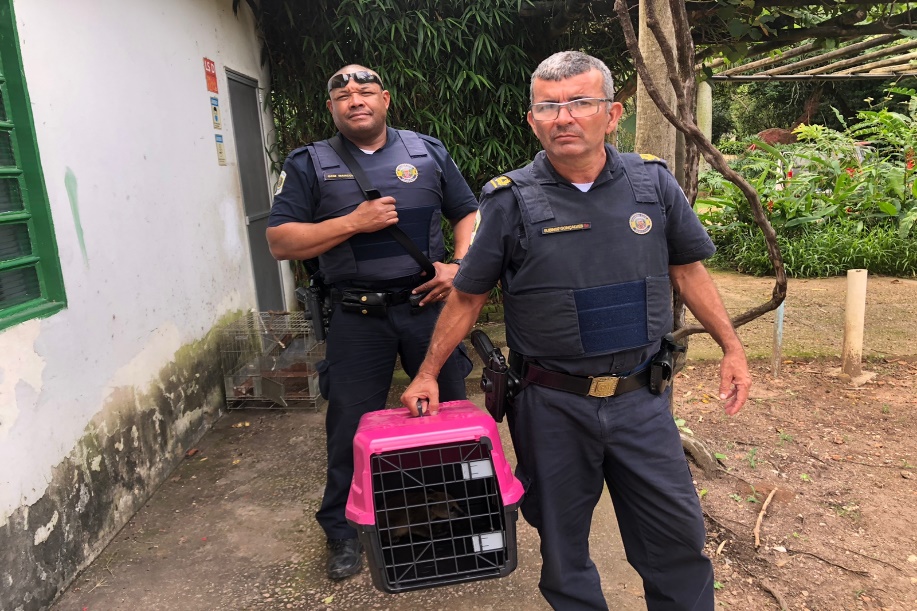  (41976) - Quati, encontrado em rodovia. Entregue pela Guarda Municipal de Itupeva no dia 03-01-23.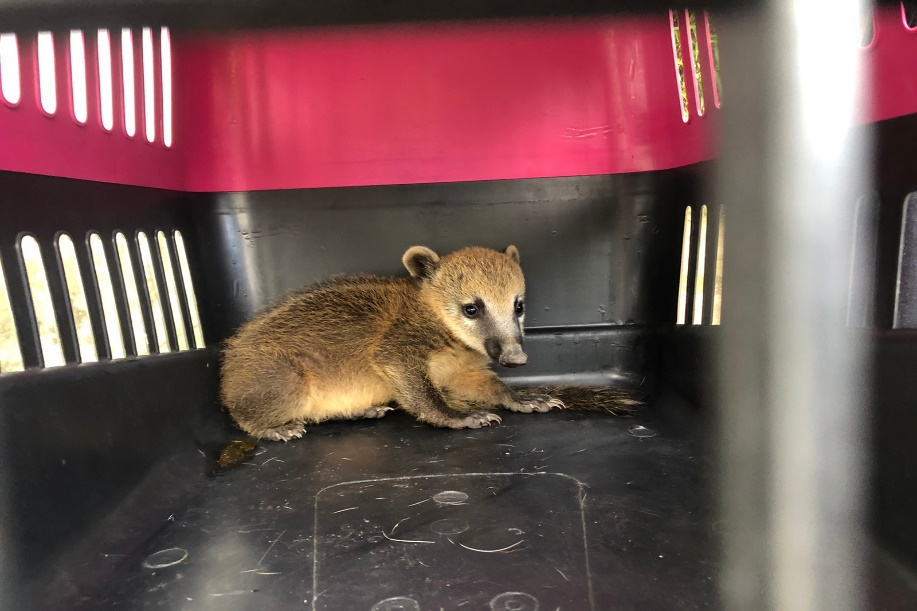 (41976) – Quati.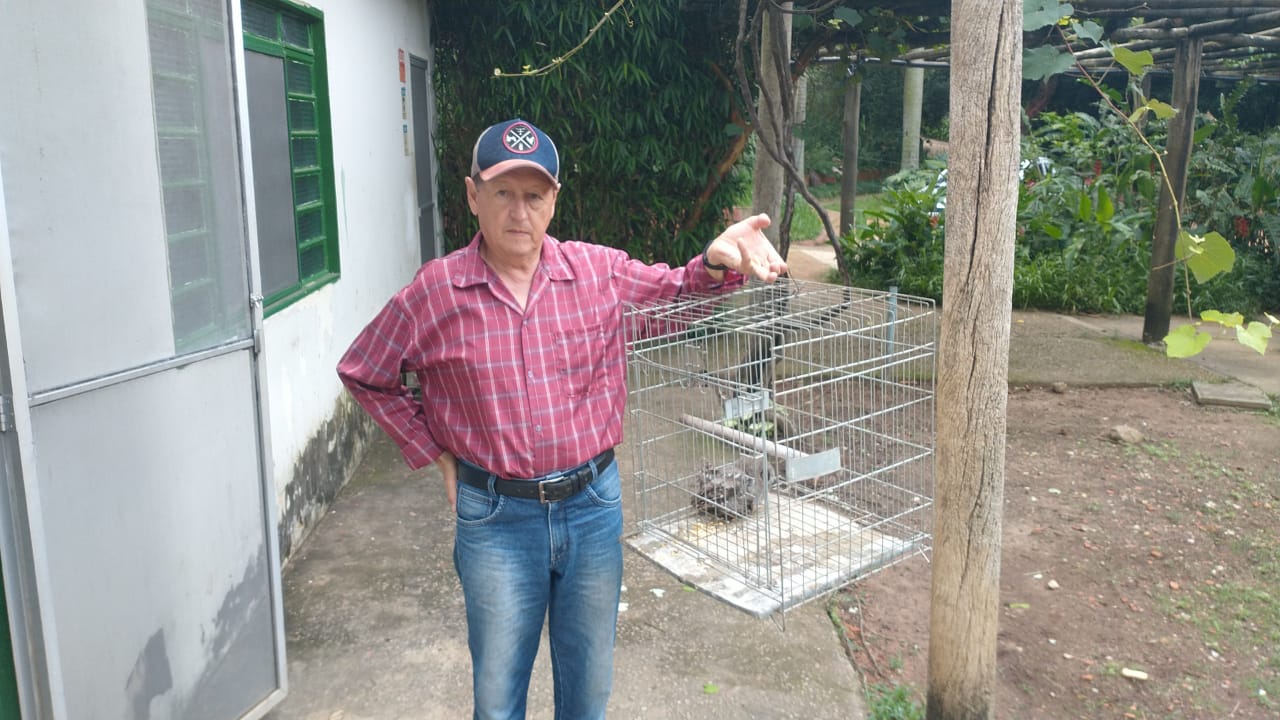 (41990) - Corujinha-do-mato, encontrado em sítio, com lesão em olho direito. Entregue por munícipe de Itupeva no dia 04-01-23.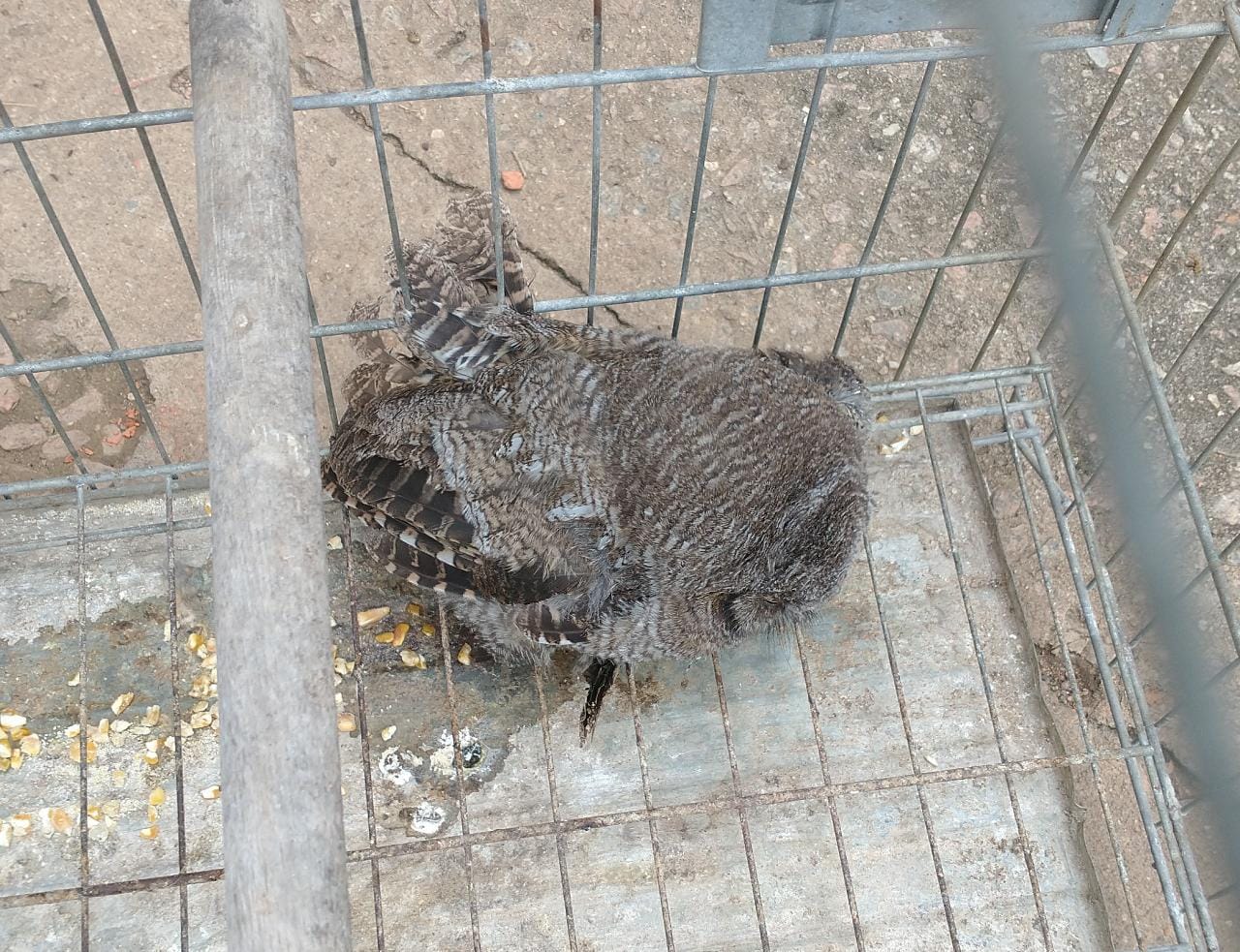 (41990) - Corujinha-do-mato.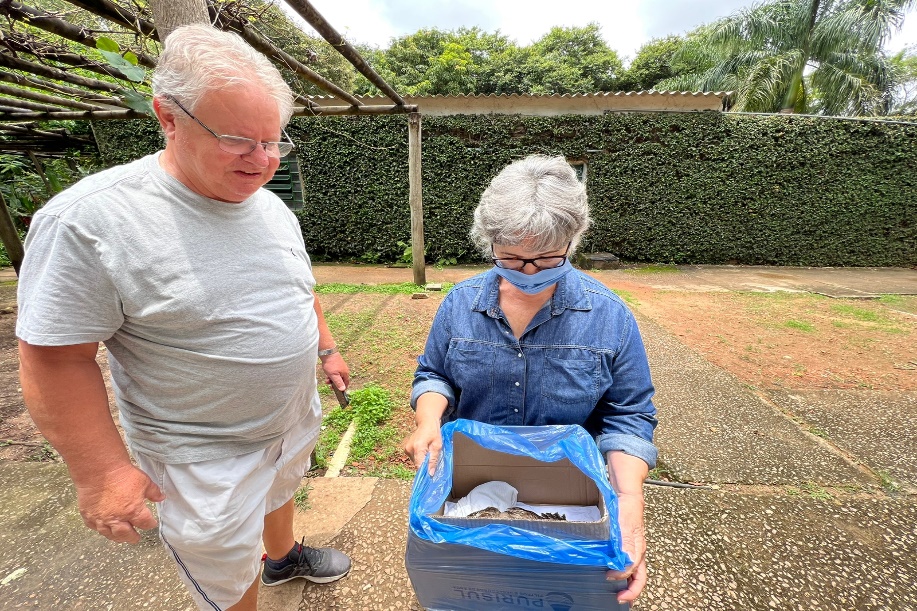  (42002) - Coruja-buraqueira, caiu na piscina, apresenta hematoma em região abdominal, estava apático e desorientado. Entregue por munícipes de Itupeva no dia 04-01-23.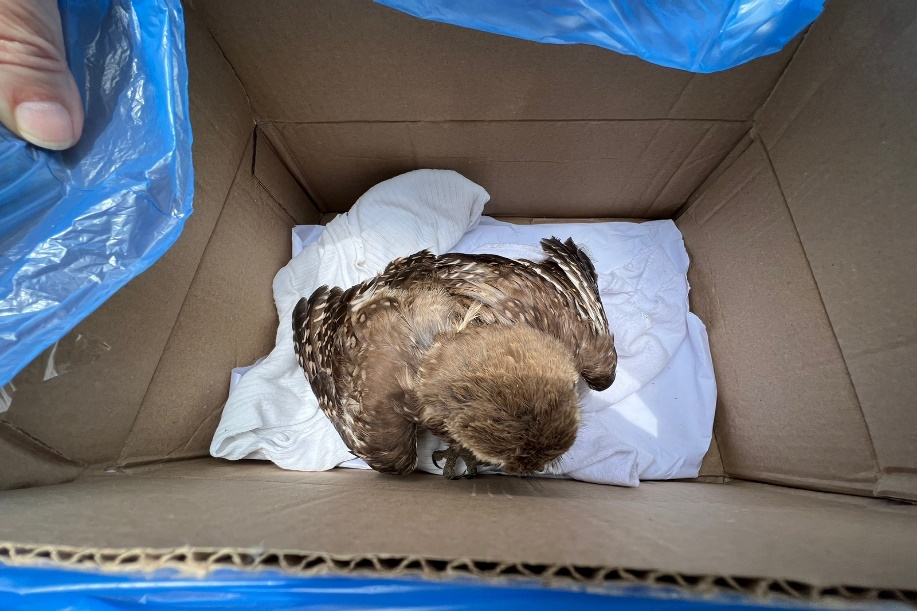 (42002) - Coruja-buraqueira.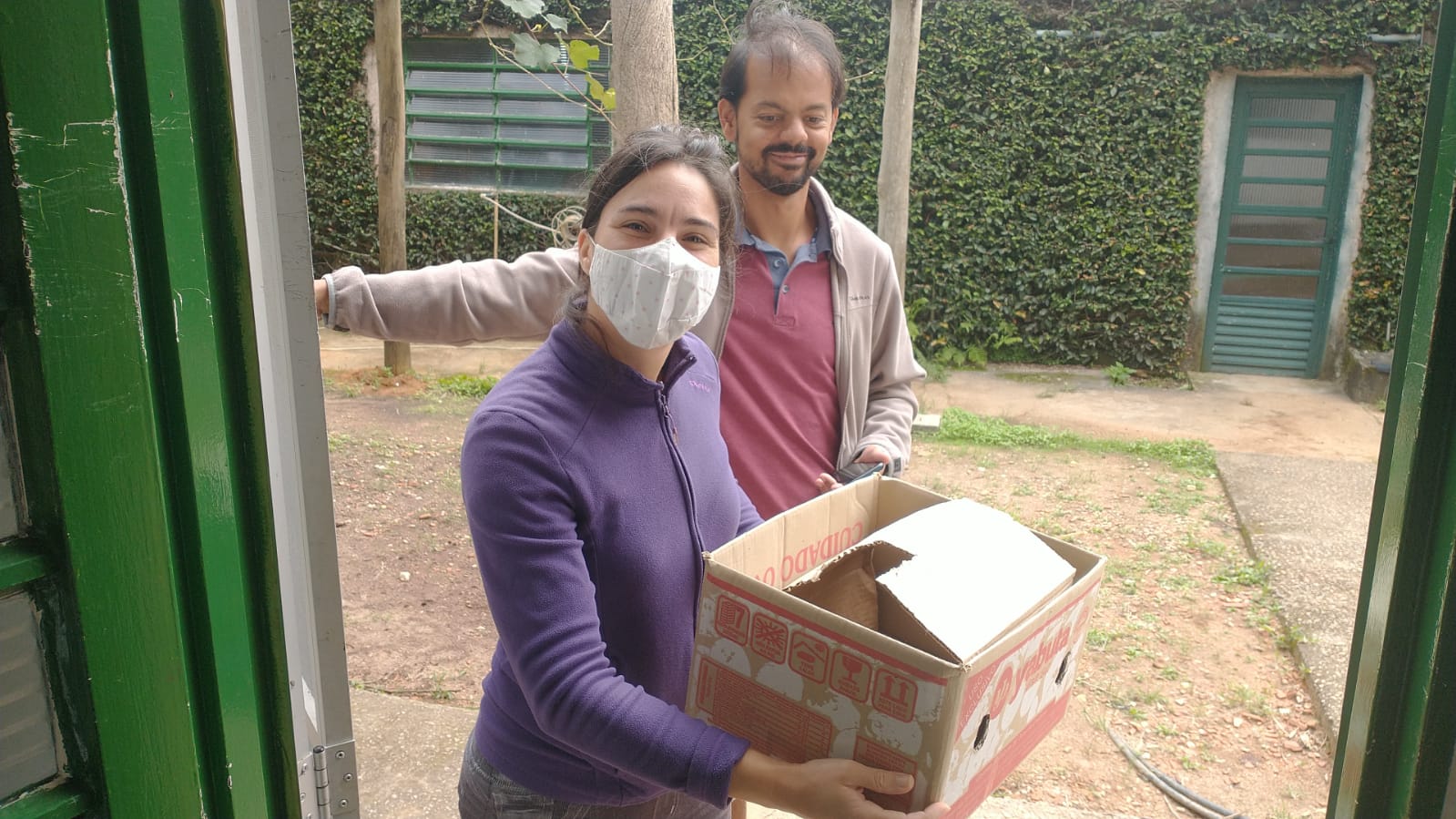 (42056) - Andorinha-do-campo, colidiu com vidro e caiu no chão. Entregue por munícipe de Itupeva no dia 08-01-23.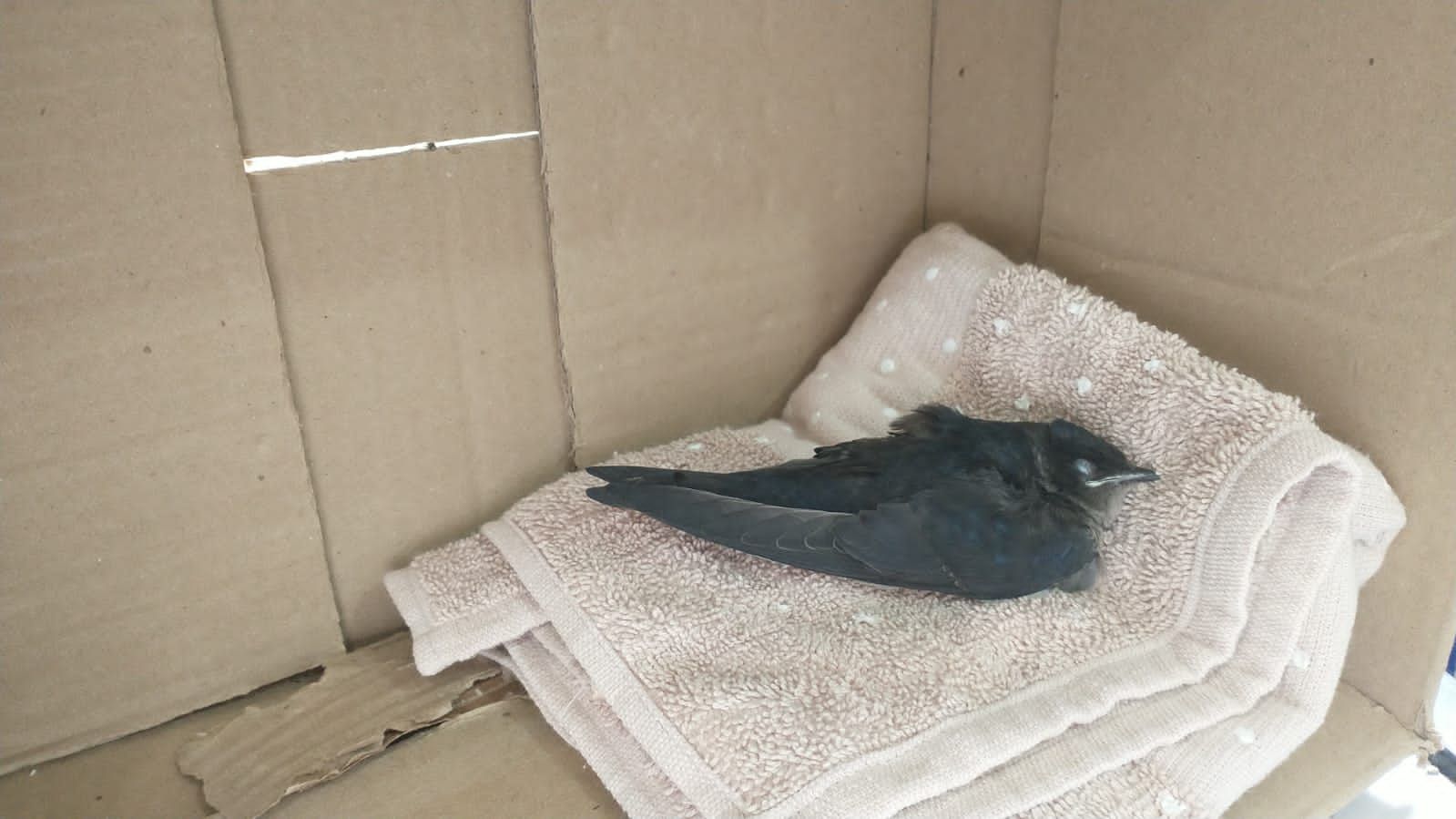 (42056) - Andorinha-do-campo.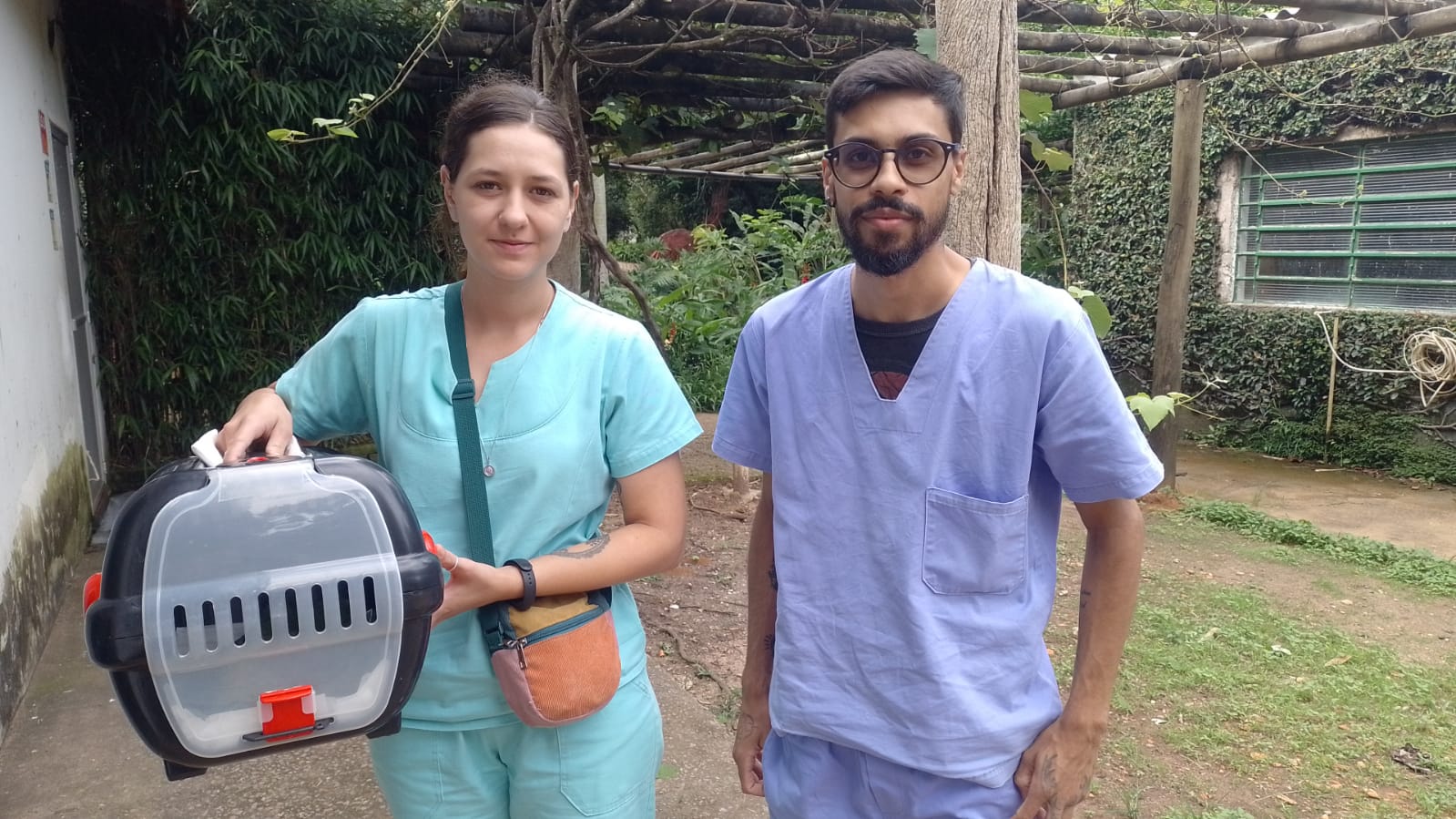  (42089) – Gambá-de-orelha-preta, macho, jovem, encontrado em árvore com formigas em seu corpo. Entregue por munícipes de Itupeva no dia 10-01-23.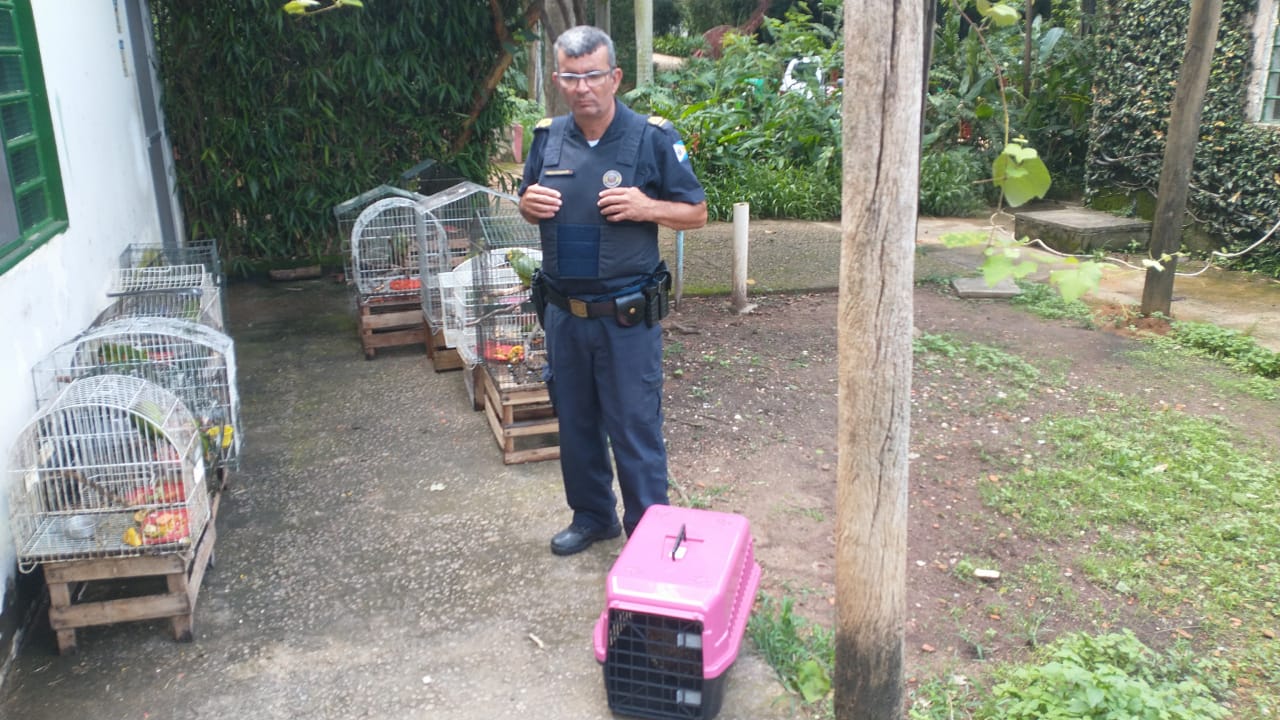 (42134) – Coruja-buraqueira, encontrado em piscina. Entregue por Guarda Municipal de Itupeva no dia 12-01-23.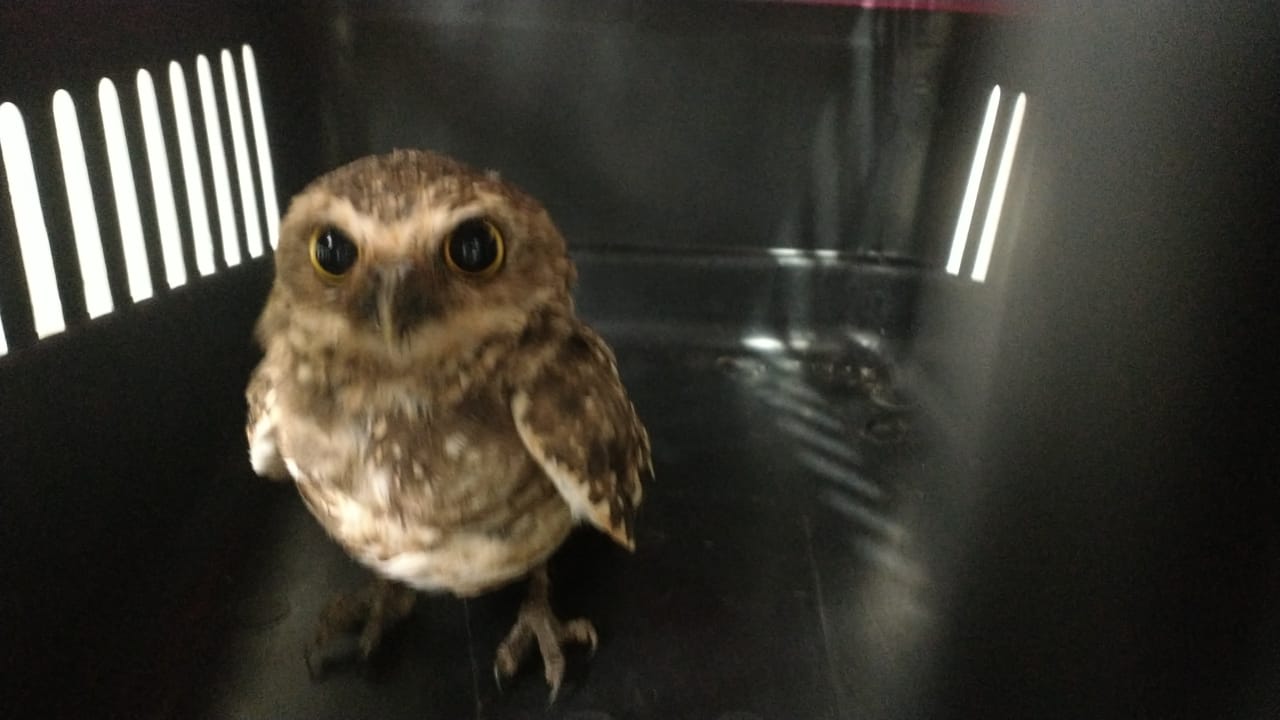 (42134) – Coruja-buraqueira.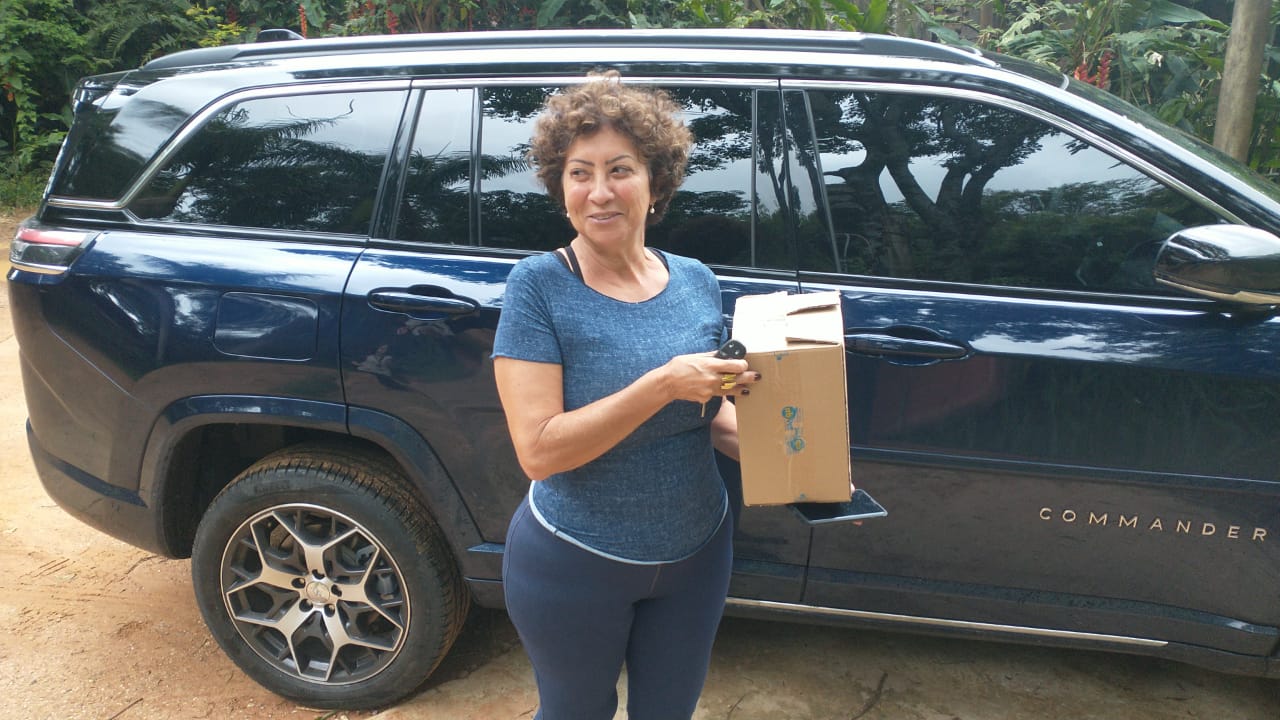  (42163) - Corujinha-do-mato, filhote, encontrado em quintal. Entregue por munícipe de Itupeva no dia 13-01-23.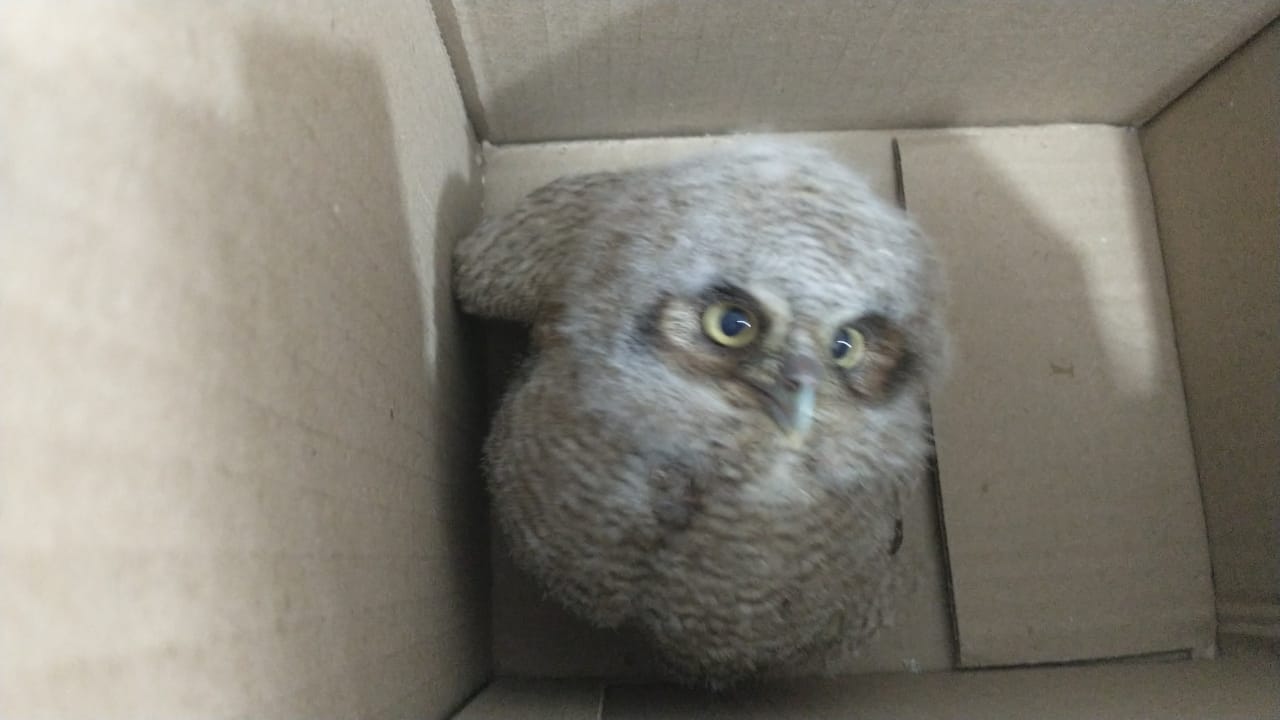 (42163) - Corujinha-do-mato.RGDATA DE ENTRADANOME POPULARNOME CIENTÍFICO4194102/01/2023Jiboia-amazonicaBoa constricitor amaralis4195402/01/2023Gambá-de-orelha-brancaDidelphis albiventris4197603/01/2023QuatiNasua nasua4199004/01/2023Coruja-do-matoMegascops choliba4200204/01/2023Coruja-buraqueiraAthene cunicularia4205608/01/2023Andorinha-do-campoProgne tapera4208310/01/2023Cuíca-graciosaGracilinanus agilis4208910/01/2023Gambá-de-orelha-pretaDidelphis aurita4209310/01/2023Coruja-do-matoMegascops choliba4213412/01/2023Coruja-buraqueiraAthene cunicularia4216313/01/2023Coruja-do-matoMegascops choliba4242630/01/2023SeriemaCariama criscata4242730/01/2023Gambá-de-orelha-pretaDidelphis aurita4242830/01/2023Socó-boi-baioBonaturus pinnatus4244631/01/2023Sanhaço-cinzentoThraupis cayacaTOTAL: 15 ANIMAISTOTAL: 15 ANIMAISTOTAL: 15 ANIMAISTOTAL: 15 ANIMAISCLASSENº DE ANIMAIS%Aves960%Mamíferos533,33%Répteis16,67%RGDATA DE ENTRADANOME POPULARNOME CIENTÍFICODESTINODATA DE SAÍDA4194102/01/2023Jiboia-amazonicaBoa constricitor amaralisOBITO 02/01/20234195402/01/2023Gambá-de-orelha-brancaDidelphis albiventrisOBITO 03/01/20234197603/01/2023QuatiNasua nasuaOBITO 05/01/20234200204/01/2023Coruja-buraqueiraAthene cuniculariaOBITO 04/01/20234205608/01/2023Andorinha-do-campoProgne taperaOBITO 08/01/20234209310/01/2023Coruja-do-matoMegascops cholibaOBITO 18/01/20234242730/01/2023Gambá-de-orelha-pretaDidelphis auritaOBITO30/01/20234244631/01/2023Sanhaço-cinzentoThraupis cayacaOBITO31/01/2023TOTAL: 8 ANIMAISTOTAL: 8 ANIMAISTOTAL: 8 ANIMAISTOTAL: 8 ANIMAISTOTAL: 8 ANIMAISTOTAL: 8 ANIMAISCLASSENº DE ANIMAIS%Aves562,5%Mamíferos337,5%Répteis00%RGDATA DE ENTRADANOME POPULARNOME CIENTÍFICODESTINODATA DE SAÍDALOCAL SOLTURA4208310/01/2023Cuíca-graciosaGracilinanus agilisSOLTURA17/01/2023ITUPEVA4208910/01/2023Gambá-de-orelha-pretaDidelphis auritaSOLTURA17/01/2023ITUPEVATOTAL: 2 ANIMAISTOTAL: 2 ANIMAISTOTAL: 2 ANIMAISTOTAL: 2 ANIMAISTOTAL: 2 ANIMAISTOTAL: 2 ANIMAISTOTAL: 2 ANIMAISCLASSENº DE ANIMAIS%Aves00%Mamíferos2100%Répteis00%RGDATA DE ENTRADANOME POPULARNOME CIENTÍFICO3693008/02/2022Periquitão-maracanãPsittacara leucophthalmus3698809/02/2022Gibão-de-couroHirundinea ferruginea3708115/02/2022Ouriço-cacheiroSphiggurus villosus3708515/02/2022TapitiSylvilagus brasiliensis3710416/02/2022Periquitão-maracanãPsittacara leucophthalmus3732326/02/2022Periquitão-maracanãPsittacara leucophthalmus3735501/03/2022Periquitão-maracanãPsittacara leucophthalmus3758207/03/2022Periquitão-maracanãPsittacara leucophthalmus3761109/03/2022Cachorro-do-matoCerdocyon thous3774817/03/2022JacuPenelope obscura3862810/05/2022CarcaráCaracara plancus3927618/08/2022Periquitão-maracanãPsittacara leucophthalmus3977722/09/2022Sagui-de-tufo-pretoCallithrix penicillata3985326/09/2022Periquitão-maracanãPsittacara leucophthalmus4014105/10/2022Gambá-de-orelha-brancaDidelphis albiventris4014205/10/2022Gambá-de-orelha-brancaDidelphis albiventris4014305/10/2022Gambá-de-orelha-brancaDidelphis albiventris4014405/10/2022Gambá-de-orelha-brancaDidelphis albiventris4015905/10/2022Periquitão-maracanãPsittacara leucophthalmus4056019/10/2022Coruja-do-matoMegascops choliba4074828/10/2022Coruja-do-matoMegascops choliba4115921/11/2022Quiri-quiriFalco sparverius4119823/11/2022Quiri-quiriFalco sparverius4199004/01/2023Coruja-do-matoMegascops choliba4213412/01/2023Coruja-buraqueiraAthene cunicularia4216313/01/2023Coruja-do-matoMegascops choliba4242630/01/2023SeriemaCariama criscata4242830/01/2023Socó-boi-baioBonaturus pinnatusTOTAL: 28 ANIMAISTOTAL: 28 ANIMAISTOTAL: 28 ANIMAISTOTAL: 28 ANIMAIS